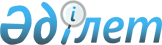 О проекте Закона Республики Казахстан "О внесении изменений и дополнений в некоторые законодательные акты Республики Казахстан по вопросам противодействия экстремизму и терроризму"Постановление Правительства Республики Казахстан от 31 августа 2016 года № 490      Правительство Республики Казахстан ПОСТАНОВЛЯЕТ:

      внести на рассмотрение Мажилиса Парламента Республики Казахстан проект Закона Республики Казахстан "О внесении изменений и дополнений в некоторые законодательные акты Республики Казахстан по вопросам противодействия экстремизму и терроризму".

 ЗАКОН 
РЕСПУБЛИКИ КАЗАХСТАН О внесении изменений и дополнений в некоторые законодательные акты Республики Казахстан по вопросам противодействия экстремизму и терроризму      Статья 1. Внести изменения и дополнения в следующие законодательные акты Республики Казахстан:

      1. В Уголовный кодекс Республики Казахстан от 3 июля 2014 года (Ведомости Парламента Республики Казахстан, ., № 13-I, 13-II, ст. 83; № 21, ст. 122; ., № 16, ст. 79, № 21-III, ст. 137; № 22-I, ст. 140; № 22-III, ст. 149; № 22-V, ст. 156; № 22-VI, ст. 159; . № 7-II, cт. 55; № 8-II, cт. 67; Закон Республики Казахстан от 26 июля 2016 года "О внесении изменений и дополнений в некоторые законодательные акты Республики Казахстан по вопросам платежей и платежных систем" опубликованный в газетах "Егемен Қазақстан" и "Казахстанская правда" от 10 августа 2016 г.):

      1) часть первую статьи 51 изложить в следующей редакции:

      "1. Выдворение за пределы Республики Казахстан иностранца или лица без гражданства исполняется в принудительном порядке с установлением запрета на въезд этого лица на территорию Республики Казахстан сроком на пять лет.";

      2) статью 170 изложить в следующей редакции:

      "Статья 170. Наемничество

      1. Вербовка, обучение, финансирование или иное материальное обеспечение наемника, а равно его использование в вооруженном конфликте, военных действиях или иных насильственных действиях, направленных на свержение или подрыв конституционного строя либо нарушение территориальной целостности государства, – 

      наказываются лишением свободы на срок от семи до двенадцати лет с конфискацией имущества.

      2. Те же деяния, совершенные лицом с использованием своего служебного положения или в отношении несовершеннолетнего, – 

      наказываются лишением свободы на срок от двенадцати до семнадцати лет с конфискацией имущества.

      3. Участие наемника в вооруженном конфликте, военных действиях или иных насильственных действиях, направленных на свержение или подрыв конституционного строя либо нарушение территориальной целостности государства, –

      наказывается лишением свободы на срок от семи до десяти лет.

      4. Деяние, предусмотренное частью третьей настоящей статьи, повлекшее гибель людей или иные тяжкие последствия, – 

      наказывается лишением свободы на срок от пятнадцати до двадцати лет либо пожизненным лишением свободы, либо смертной казнью, с конфискацией имущества.";

      3) абзац второй статьи 171 изложить в следующей редакции:

      "наказываются лишением свободы на срок от семи до двенадцати лет с конфискацией имущества.";

      4) абзац второй статьи 172 изложить в следующей редакции:

      "наказывается лишением свободы на срок от пяти до девяти лет.";

      5) статью 173 изложить в следующей редакции:

      "Статья 173. Нападение на лиц или организации, пользующихся международной защитой

      1. Нападение на представителя иностранного государства или сотрудника международной организации, пользующегося международной защитой, или проживающих совместно с ним членов его семьи, а равно на служебные или жилые помещения либо транспортные средства лиц, пользующихся международной защитой, а равно похищение или насильственное лишение свободы этих лиц, а также угроза совершения указанных действий –

      наказываются лишением свободы на срок от трех до восьми лет.

      2. Те же деяния, совершенные неоднократно либо с применением оружия или предметов, используемых в качестве оружия, либо группой лиц по предварительному сговору либо сопряженные с причинением тяжкого вреда здоровью, а равно совершенные с целью провокации войны или осложнения международных отношений, – 

      наказываются лишением свободы на срок от десяти до пятнадцати лет с конфискацией имущества.

      3. Деяния, предусмотренные частями первой или второй настоящей статьи, повлекшие по неосторожности смерть человека или совершенные преступной группой, –

      наказываются лишением свободы на срок от пятнадцати до двадцати лет с конфискацией имущества.";

      6) абзац второй части третьей статьи 179 изложить в следующей редакции:

      "наказываются лишением свободы на срок от двенадцати до семнадцати лет.";

      7) абзац второй части второй статьи 181 изложить в следующей редакции:

      "наказывается лишением свободы на срок от двенадцати до семнадцати лет.";

      8) статью 182 изложить в следующей редакции: 

      "Статья 182. Создание, руководство экстремистской группой или участие в ее деятельности

      1. Создание экстремистской группы, а равно руководство ею – 

      наказываются лишением свободы на срок от десяти до семнадцати лет с конфискацией имущества.

      2. Участие в деятельности экстремистской группы или в совершаемых ею преступлениях – 

      наказывается лишением свободы на срок от восьми до двенадцати лет с конфискацией имущества.

      3. Деяния, предусмотренные частями первой или второй настоящей статьи, совершенные лицом с использованием своего служебного положения либо лидером общественного объединения, – 

      наказываются лишением свободы на срок от двенадцати до семнадцати лет с конфискацией имущества, с лишением права занимать определенные должности или заниматься определенной деятельностью на срок до пяти лет.

      Примечание. Лицо, добровольно прекратившее участие в деятельности экстремистской группы, освобождается от уголовной ответственности, если в его действиях не содержится состава иного преступления.";

      9) абзац второй статьи 184 изложить в следующей редакции:

      "наказываются лишением свободы на срок от пятнадцати до двадцати лет либо пожизненным лишением свободы, либо смертной казнью, с конфискацией имущества.";

      10) статьи 255, 256, 257, 258 и 259 изложить в следующей редакции: 

      "Статья 255. Акт терроризма

      1. Акт терроризма, то есть совершение взрыва, поджога или иных действий, создающих опасность гибели людей, причинения значительного имущественного ущерба либо наступления иных общественно опасных последствий, если эти действия совершены в целях нарушения общественной безопасности, устрашения населения, оказания воздействия на принятие решений государственными органами Республики Казахстан, иностранным государством или международной организацией, провокации войны либо осложнения международных отношений, а также угроза совершения указанных действий в тех же целях – 

      наказываются лишением свободы на срок от шести до десяти лет с конфискацией имущества.

      2. Те же деяния, совершенные:

      1) неоднократно;

      2) с применением оружия либо предметов, используемых в качестве оружия, взрывчатых веществ или взрывных устройств, которые могут создать реальную угрозу для жизни и здоровья граждан, – 

      наказываются лишением свободы на срок от восьми до двенадцати лет с конфискацией имущества.

      3. Деяния, предусмотренные частями первой или второй настоящей статьи, если они:

      1) соединены с применением или угрозой применения оружия массового поражения, радиоактивных материалов и совершением или угрозой совершения массовых отравлений, распространения эпидемий или эпизоотий, а равно иных действий, способных повлечь массовую гибель людей;

      2) повлекли по неосторожности смерть человека или иные тяжкие последствия, – 

      наказываются лишением свободы на срок от двенадцати до семнадцати лет с конфискацией имущества.

      4. Посягательство на жизнь человека, совершенное в целях нарушения общественной безопасности, устрашения населения, оказания воздействия на принятие решений государственными органами Республики Казахстан, иностранным государством или международной организацией, провокации войны либо осложнения международных отношений, а равно посягательство на жизнь государственного или общественного деятеля, совершенное в тех же целях, а также в целях прекращения его государственной или иной политической деятельности либо из мести за такую деятельность, либо посягательство на жизнь человека, сопряженное с нападением на лиц или организации, пользующихся международной защитой, здания, сооружения, захватом заложника, зданий, сооружений, средств сообщения и связи, угоном, а равно с захватом воздушного или водного судна, железнодорожного подвижного состава либо иного общественного транспорта – 

      наказываются лишением свободы на срок от пятнадцати до двадцати лет либо пожизненным лишением свободы, либо смертной казнью, с конфискацией имущества.

      Примечание. Лицо, участвующее в подготовке акта терроризма, освобождается от уголовной ответственности, если оно своевременным предупреждением государственных органов или иным способом способствовало предотвращению акта терроризма и если в его действиях не содержится состава иного преступления.

      Статья 256. Пропаганда терроризма или публичные призывы к совершению акта терроризма

      1. Пропаганда терроризма или публичные призывы к совершению акта терроризма, а равно изготовление, хранение с целью распространения или распространение материалов указанного содержания – 

      наказываются лишением свободы на срок от пяти до девяти лет с конфискацией имущества.

      2. Те же деяния, совершенные лицом с использованием своего служебного положения либо лидером общественного объединения, либо с использованием средств массовой информации или сетей телекоммуникаций, либо группой лиц или группой лиц по предварительному сговору, – 

      наказываются лишением свободы на срок от семи до двенадцати лет с конфискацией имущества.

      Статья 257. Создание, руководство террористической группой и участие в ее деятельности

      1. Создание террористической группы, а равно руководство ею –

      наказываются лишением свободы на срок от десяти до семнадцати лет с конфискацией имущества.

      2. Участие в деятельности террористической группы или в совершаемых ею актах терроризма –

      наказывается лишением свободы на срок от восьми до двенадцати лет с конфискацией имущества.

      3. Деяния, предусмотренные частями первой или второй настоящей статьи, совершенные лицом с использованием своего служебного положения либо лидером общественного объединения, –

      наказываются лишением свободы на срок от двенадцати до пятнадцати лет с конфискацией имущества.

      Статья 258. Финансирование террористической или экстремистской деятельности и иное пособничество терроризму либо экстремизму

      1. Предоставление или сбор денег и (или) иного имущества, права на имущество или выгод имущественного характера, а также дарение, мена, пожертвования, благотворительная помощь, оказание информационных и иного рода услуг либо оказание финансовых услуг физическому лицу либо группе лиц, либо юридическому лицу, совершенные лицом, заведомо осознававшим террористический или экстремистский характер их деятельности либо то, что предоставленное имущество, оказанные информационные, финансовые и иного рода услуги будут использованы для осуществления террористической или экстремистской деятельности либо обеспечения террористической или экстремистской группы, террористической или экстремистской организации, незаконного военизированного формирования, –

      наказываются лишением свободы на срок от пяти до девяти лет с конфискацией имущества.

      2. Те же деяния, совершенные неоднократно или лицом с использованием своего служебного положения либо лицом, выполняющим управленческие функции в коммерческой или иной организации, либо лидером общественного объединения, либо группой лиц по предварительному сговору, либо в крупном размере, –

      наказываются лишением свободы на срок от семи до двенадцати лет с конфискацией имущества.

      Примечание. Лицо, осуществляющее финансирование террористической или экстремистской деятельности и иное пособничество терроризму либо экстремизму под угрозой насилия и добровольно заявившее об этом, а также активно способствовавшее раскрытию или пресечению преступления, освобождается от уголовной ответственности, если в его действиях не содержится состава иного преступления.

      Статья 259. Вербовка или подготовка либо вооружение лиц в целях организации террористической либо экстремистской деятельности

      1. Вербовка или подготовка либо вооружение лиц в целях организации террористической либо экстремистской деятельности –

      наказывается лишением свободы на срок от восьми до двенадцати лет с конфискацией имущества.

      2. То же деяние, совершенное лицом с использованием своего служебного положения или в отношении несовершеннолетнего, –

      наказывается лишением свободы на срок от десяти до пятнадцати лет с конфискацией имущества.":

      11) статьи 269 и 270 изложить в следующей редакции: 

      "Статья 269. Нападение на здания, сооружения, средства сообщения и связи или их захват

      1. Нападение на здания, сооружения (в том числе стационарные платформы, расположенные на континентальном шельфе Республики Казахстан), средства сообщения и связи, иные коммуникации, а равно их захват –

      наказываются ограничением свободы на срок от трех до семи лет либо лишением свободы на тот же срок.

      2. Те же деяния, совершенные:

      1) группой лиц по предварительному сговору;

      2) неоднократно;

      3) с применением насилия, опасного для жизни или здоровья;

      4) с применением оружия либо предметов, используемых в качестве оружия;

      5) из корыстных побуждений или по найму;

      6) в отношении зданий государственных органов или государственных учреждений, – 

      наказываются лишением свободы на срок от семи до двенадцати лет с конфискацией имущества.

      3. Деяния, предусмотренные частями первой или второй настоящей статьи, если они совершены преступной группой либо повлекли по неосторожности смерть человека или иные тяжкие последствия, –

      наказываются лишением свободы на срок от восьми до пятнадцати лет с конфискацией имущества.

      Статья 270. Угон, а равно захват воздушного или водного судна либо железнодорожного подвижного состава

      1. Угон воздушного или водного судна либо железнодорожного подвижного состава, а равно захват такого судна или состава в целях угона –

      наказываются лишением свободы на срок от двух до восьми лет.

      2. Те же деяния, совершенные:

      1) группой лиц по предварительному сговору;

      2) неоднократно;

      3) с применением насилия, опасного для жизни или здоровья, либо с угрозой применения такого насилия;

      4) с применением оружия или предметов, используемых в качестве оружия, – 

      наказываются лишением свободы на срок от семи до двенадцати лет с конфискацией имущества.

      3. Деяния, предусмотренные частями первой или второй настоящей статьи, если они совершены преступной группой либо повлекли по неосторожности смерть человека или иные тяжкие последствия, –

      наказываются лишением свободы на срок от восьми до пятнадцати лет с конфискацией имущества.".

      2. В Уголовно-процессуальный кодекс Республики Казахстан от 4 июля 2014 года (Ведомости Парламента Республики Казахстан, , № 15-I, 15-II, ст. 88; № 19-І, 19-ІІ, ст. 96; № 21, ст. 122; 2015 г. № 20-VII, ст. 115; № 21-III, ст. 137; № 22-III, ст. 149; № 22-V, ст. 156; № 22-VI, ст. 159; ., № 7-II, cт. 55; № 8-II, cт. 67; Закон Республики Казахстан от 26 июля 2016 года "О внесении изменений и дополнений в некоторые законодательные акты Республики Казахстан по вопросам платежей и платежных систем" опубликованный в газетах "Егемен Қазақстан" и "Казахстанская правда" от 10 августа 2016 г.):

      1) в статье 187:

      часть вторую изложить в следующей редакции: 

      "2. По делам об уголовных правонарушениях, предусмотренных статьями 99, 100, 101, 102, 103, 104, 105, 106, 107 (частью второй), 110 (частью второй), 116, 118 (частью третьей), 120, 121, 122, 124, 125, 126 (частями второй и третьей), 127, 128 (частями второй, третьей и четвертой), 129, 132, 133, 134, 135, 141, 143 (частями второй и третьей), 148, 150 (частью второй), 151, 155 (частью второй), 156 (частями третьей и четвертой), 157, 188 (частями второй, третьей и четвертой), 191 (частями второй, третьей и четвертой), 192, 193, 194 (частями второй, третьей и четвертой), 200 (частями второй, третьей и четвертой), 201 (частью второй), 202 (частями второй и третьей), 203, 205 (частью третьей), 206 (частями второй и третьей), 207 (частями второй и третьей), 208 (частями второй и третьей), 209 (частями второй и третьей), 210 (частями второй и третьей), 211 (частями второй и третьей), 212 (частью второй), 213 (частями второй и третьей), 251, 252 (частью второй), 254, 261, 268, 271, 272, 273, 274 (частями второй, третьей и четвертой), 277, 278, 279, 280, 281, 282, 288 (частями второй и третьей), 293 (частями второй и третьей), 295 (частью третьей), 296 (частью четвертой), 297 (частями первой и второй), 298, 299 (частями второй, третьей и четвертой), 300 (частью второй), 301, 302, 303 (частью второй), 304, 305, 306 (частями второй и третьей), 308 (частями второй и третьей), 309 (частями второй и третьей), 310 (частью второй), 312, 314 (частью второй), 315 (частью второй), 317 (частями второй, третьей, четвертой и пятой), 318, 319 (частью пятой), 320 (частью второй), 322 (частями второй, третьей и четвертой), 323, 324, 325 (частями второй и третьей), 326 (частями второй и третьей), 327, 328 (частями второй и третьей), 329, 330, 331 (частью первой), 332, 333, 334 (частями второй и третьей), 335 (частями третьей и четвертой), 337 (частями четвертой и пятой), 338, 340 (частью четвертой), 341 (частью второй), 343 (частями второй и третьей), 344, 346 (частями четвертой и пятой), 348 (частями третьей и четвертой), 349 (частями третьей и четвертой), 350 (частями второй и третьей), 351 (частями второй и третьей), 352, 353 (частями второй, третьей и четвертой), 354 (частями второй, третьей и четвертой), 355, 356 (частью второй), 358 (частями третьей, четвертой и пятой), 359 (частями третьей и четвертой), 376 (частями второй и третьей), 377, 380, 382 (частью второй), 386 (частью второй), 388, 389 (частями третьей и четвертой), 399 (частью третьей), 401, 402 (частью второй), 404 (частью первой), 407 (частью третьей), 408, 409, 411, 426 (частью второй), 428 (частями второй и третьей), 429, 437 (частью третьей), 438 (частями второй и третьей), 439 (частями второй и третьей), 440 (частью четвертой), 441 (частью третьей), 442 (частями второй и третьей), 443 (частью второй), 446 (частью второй), 449 (частью третьей), 453 (частью второй), 454 (частью первой), 459 (частью третьей), 462 (частями второй и третьей), 463 (частями третьей и четвертой), 464, 465, 466 (частями четвертой и пятой) Уголовного кодекса Республики Казахстан, предварительное следствие производится следователями органов внутренних дел.";

      часть пятую изложить в следующей редакции: 

      "5. По делам об уголовных правонарушениях, предусмотренных статьями 174, 182, 269, 276 (частями второй и третьей), 283, 284, 285, 286 (частями второй, третьей и четвертой), 287 (частями четвертой и пятой), 290 (частью второй), 291, 297 (частями третьей и четвертой), 394 (частями второй и третьей), 404 (частями второй и третьей), 405, 437 (частями четвертой и шестой), 438 (частью четвертой), 439 (частью четвертой), 441 (частью четвертой), 442 (частью четвертой), 443 (частью третьей), 444, 453 (частью третьей), 454 (частью второй), 455, 456, 457, 459 (частью четвертой) Уголовного кодекса Республики Казахстан, предварительное следствие производится органами внутренних дел или национальной безопасности, начавшими досудебное расследование.";

      2) в статье 191: 

      часть вторую изложить в следующей редакции: 

      "2. Органами внутренних дел дознание производится по делам об уголовных правонарушениях, предусмотренных статьями 107 (частью первой), 112, 113, 114 (частями третьей и четвертой), 117 (частью второй), 118 (частью второй), 119 (частями второй, третьей и четвертой), 126 (частью первой), 128 (частью первой), 136, 137 (частью второй), 139, 142, 143 (частью первой), 153, 158 (частью второй), 188 (частью первой), 191 (частью первой), 194 (частью первой), 200 (частью первой), 201 (частью первой), 202 (частью первой), 204 (частью второй), 207 (частью первой), 209 (частью первой), 210 (частью первой), 212 (частью первой), 247 (частью третьей), 252 (частью первой), 274 (частью первой), 287 (частями второй и третьей), 288 (частью первой), 290 (частью первой), 292, 293 (частью первой), 295 (частями первой и второй), 299 (частью первой), 300 (частью первой), 308 (частью первой), 309 (частью первой), 310 (частью первой), 311, 313, 314 (частью первой), 315 (частью первой), 319 (частями первой, второй, третьей и четвертой), 321 (частью второй), 322 (частью пятой), 337 (частью третьей), 339, 341 (частью первой), 342 (частью второй), 345 (частями второй, третьей и четвертой), 346 (частями второй и третьей), 347, 348 (частью второй), 349 (частью второй), 350 (частью первой), 357 (частью первой), 358 (частью второй), 359 (частью второй), 372, 379 (частью второй), 386 (частью первой), 387, 390 (частями второй и третьей), 398 (частью третьей), 399 (частями первой и второй), 402 (частью первой), 407 (частью первой), 426 (частью первой), 427, 428 (частью первой), 430, 431 Уголовного кодекса Республики Казахстан. По делам об уголовных правонарушениях, предусмотренных статьями 188 (частью первой), 252 (частью первой), 290 (частью первой), 345 (частями второй, третьей и четвертой), 348 (частью второй), 350 (частью первой), 398 (частью третьей) Уголовного кодекса Республики Казахстан, Служба государственной охраны Республики Казахстан может производить дознание, если они совершены в зоне проведения охранных мероприятий и непосредственно направлены против охраняемых лиц, перечень которых установлен законом.";

      часть одиннадцатую изложить в следующей редакции:

      "11. Дознание по делам об уголовных правонарушениях, предусмотренных статьей 385 (частями первой и второй) Уголовного кодекса Республики Казахстан, производится начавшими досудебное расследование органами внутренних дел, органами национальной безопасности, антикоррупционной службой, службой экономических расследований или Службой государственной охраны Республики Казахстан, если они совершены в зоне проведения охранных мероприятий и непосредственно направлены против охраняемых лиц, перечень которых установлен законом.";

      дополнить частью 11-1 следующего содержания: 

      "11-1. Дознание по делам об уголовных правонарушениях, предусмотренных статьей 394 (частью первой) Уголовного кодекса Республики Казахстан, производится начавшими досудебное расследование органами внутренних дел или национальной безопасности Республики Казахстан.";

      часть двадцать четвертую изложить в следующей редакции:

      "24. По делу об уголовном проступке, предусмотренном статьей 385 (частью третьей) Уголовного кодекса Республики Казахстан, досудебное расследование производится органами внутренних дел, органами национальной безопасности, антикоррупционной службой, службой экономических расследований либо Службой государственной охраны Республики Казахстан, если он совершен в зоне проведения охранных мероприятий и непосредственно направлен против охраняемых лиц, перечень которых установлен законом.".

      3. В Уголовно-исполнительный кодекс Республики Казахстан от 5 июля 2014 года (Ведомости Парламента Республики Казахстан, ., № 17, ст. 91; № 19-I, 19-II, ст. 96; № 21, ст. 122; № 22, ст. 131; ., № 7, ст. 33; № 20-IV, ст. 113; № 23-II, ст. 170; 2016 г., № 8-II, cт. 67):

      часть первую статьи 70 изложить в следующей редакции:

      "1. Исполнение вступившего в законную силу приговора суда по выдворению за пределы Республики Казахстан иностранца или лица без гражданства производится в принудительном порядке.

      Выдворение осуществляется путем препровождения выдворяемого иммигранта до Государственной границы Республики Казахстан в порядке, определяемом Правительством Республики Казахстан, и закрытием въезда сроком на пять лет.".

      4. В Кодекс Республики Казахстан об административных правонарушениях от 5 июля 2014 года (Ведомости Парламента Республики Казахстан, ., № 18-I, 18-II, ст. 92; № 21, ст. 122; № 23, ст. 143; № 24, ст. 145, 146; ., № 1, ст. 2; № 2, ст. 6; № 7, ст. 33; № 8, ст. 44, 45; № 9, ст. 46; № 10, ст. 50; № 11, ст. 52; № 14, ст. 71; № 15, ст. 78; № 16, ст. 79; № 19-I, ст. 101; № 19-II, ст. 102, 103, 105; № 20-IV, ст. 113; № 20-VII, ст. 115; № 21-I, ст. 124, 125; № 21-II, ст. 130; № 21-III, ст. 137; № 22-I, ст. 140, 141, 143; № 22-II, ст. 144, 145, 148; № 22-III, ст. 149; № 22-V, ст. 152, 156, 158; № 22-VI, ст. 159; № 22-VII, ст. 161; № 23-I, ст. 166, 169; № 23-II, ст. 172; ., № 1, ст. 4; № 2, ст. 9; № 6, ст. 45; № 7-I, ст. 49, 50; № 7-II, ст. 57; № 8-I, ст. 62, 65; № 8-II, ст. 66, 67, 68, 70, 72; Закон Республики Казахстан от 26 июля 2016 года "О внесении изменений и дополнений в некоторые законодательные акты Республики Казахстан по вопросам платежей и платежных систем" опубликованный в газетах "Егемен Қазақстан" и "Казахстанская правда" от 10 августа 2016 г.):

      1) часть первую статьи 52 дополнить подпунктом 3) следующего содержания:

      "3) проверка знаний правил безопасного обращения с оружием.";

      2) дополнить статьей 53-1 следующего содержания:

      "53-1. Проверка знаний правил безопасного обращения с оружием 

      Владельцы и пользователи гражданского и служебного оружия совершившие правонарушения, предусмотренные статьями 436, 484, 485 и 486 настоящего Кодекса, направляются на сдачу экзамена для проверки знания правил безопасного обращения с оружием.

      Постановление о направлении на проверку знания правил безопасного обращения с оружием выносится органами (должностными лицами), уполномоченными рассматривать дела об административных правонарушениях, предусмотренных указанными статьями настоящего Кодекса.";

      3) статью 149 изложить в следующей редакции: 

      "Статья 149. Неисполнение и (или) ненадлежащее исполнение обязанностей по обеспечению антитеррористической защиты и соблюдению должного уровня безопасности объекта, уязвимого в террористическом отношении 

      1. Неисполнение и (или) ненадлежащее исполнение собственником, владельцем либо руководителем объекта, уязвимого в террористическом отношении, либо субъектом охранной деятельности, заключившим договор об оказании охранных услуг по объекту, уязвимому в террористическом отношении, обязанностей по обеспечению антитеррористической защиты и соблюдению должного уровня безопасности вверенного ему объекта –

      влекут штраф на физических или должностных лиц в размере ста, на субъектов малого предпринимательства или некоммерческие организации – в размере двухсот, на субъектов среднего предпринимательства – в размере трехсот, на субъектов крупного предпринимательства – в размере пятисот месячных расчетных показателей.

      2. Действия (бездействие), предусмотренные частью первой настоящей статьи, совершенные повторно в течение года после наложения административного взыскания, – 

      влекут штраф на физических или должностных лиц в размере двухсот, на субъектов малого предпринимательства или некоммерческие организации – в размере трехсот, на субъектов среднего предпринимательства – в размере пятисот, на субъектов крупного предпринимательства – в размере одной тысячи месячных расчетных показателей, с приостановлением деятельности или отдельных видов деятельности на срок до трех месяцев, или без таковой.";

      4) статью 191 изложить в следующей редакции:

      "Статья 191. Нарушение порядка приобретения, хранения, учета, перевозки и торговли гражданским и служебным оружием и патронами к нему

      1. Нарушение порядка приобретения, хранения, учета, перевозки и торговли гражданским и служебным оружием и патронами к нему юридическими лицами, имеющими соответствующие лицензии, –

      влечет штраф в размере пятидесяти месячных расчетных показателей с приостановлением действия лицензии.

      2. Действие, предусмотренное частью первой настоящей статьи, совершенное повторно в течение года после наложения административного взыскания, – 

      влечет штраф в размере восьмидесяти месячных расчетных показателей с лишением лицензии.";

      5) статью 436 изложить в следующей редакции:

      "Статья 436. Стрельба из огнестрельного, газового пневматического, метательного и электрического оружия, запуск пиротехнических веществ и изделий с их применением в населенных пунктах

      1. Стрельба из огнестрельного, газового, электрического (за исключением случаев самообороны), пневматического и метательного оружия в населенных пунктах и в не отведенных для этого местах, –

      влечет штраф в размере двадцати месячных расчетных показателей с конфискацией оружия или без таковой.

      2. Взрыв специальных и кустарного производства пиротехнических устройств в населенных пунктах и в не отведенных для этого местах, нарушающий покой физических лиц, установленный порядок и не повлекший причинение крупного материального ущерба, –

      влечет штраф в размере двадцати месячных расчетных показателей с конфискацией пиротехнических средств и устройств.

      3. Действия, предусмотренные частями первой и второй настоящей статьи, совершенные несовершеннолетними в возрасте до шестнадцати лет, –

      влекут предупреждение или штраф на родителей или лиц, их заменяющих, в размере двадцати месячных расчетных показателей с конфискацией пиротехнических средств и устройств.

      4. Действия, предусмотренные частями первой и второй настоящей статьи, совершенные повторно в течение года после наложения административного взыскания, а равно лицом, привлекавшимся в течение года к административной ответственности за правонарушение, предусмотренное статьей 437 настоящего Кодекса, –

      влекут штраф в размере тридцати месячных расчетных показателей с конфискацией предмета, явившегося орудием либо предметом совершения административного правонарушения.

      Примечание. Оружие, непригодное к дальнейшему использованию, а также запрещенное к обороту в качестве гражданского и служебного оружия на территории Республики Казахстан, в соответствии с пунктом 1 статьи 7 Закона Республики Казахстан "О государственном контроле за оборотом отдельных видов оружия" подлежит конфискации с дальнейшим уничтожением.";

      6) статью 482 изложить в следующей редакции:

      "Статья 482. Незаконные приобретение, передача, реализация, хранение, ношение, перевозка физическими и юридическими лицами оружия

      1. Незаконные приобретение, передача, реализация, хранение, ношение, перевозка не зарегистрированного в органах внутренних дел гладкоствольного, газового оружия и патронов к нему, а равно электрического, пневматического оружия с дульной энергией свыше 7,5 Джоуль, калибром более , –

      влекут штраф на физических лиц в размере двадцати, на субъектов малого предпринимательства или некоммерческие организации – в размере двадцати пяти, на субъектов среднего предпринимательства – в размере тридцати, на субъектов крупного предпринимательства – в размере сорока месячных расчетных показателей с конфискацией оружия. 

      2. Действия, предусмотренные частью первой настоящей статьи, совершенные повторно в течение года после наложения административного взыскания, –

      влекут штраф на физических лиц в размере тридцати, на субъектов малого предпринимательства или некоммерческие организации – в размере тридцати пяти, на субъектов среднего предпринимательства – в размере сорока, на субъектов крупного предпринимательства – в размере пятидесяти месячных расчетных показателей с конфискацией оружия.

      Примечание. Оружие, непригодное к дальнейшему использованию, а также запрещенное к обороту в качестве гражданского и служебного оружия на территории Республики Казахстан, в соответствии с пунктом 1 статьи 7 Закона Республики Казахстан "О государственном контроле за оборотом отдельных видов оружия" подлежит конфискации с дальнейшим уничтожением.";

      7) статьи 484 и 485 изложить в следующей редакции:

      "Статья 484. Нарушение порядка приобретения, передачи, учета, хранения, использования, перевозки, ввоза на территорию Республики Казахстан, вывоза с территории Республики Казахстан и транзита по территории Республики Казахстан гражданского, служебного, наградного, коллекционного оружия, патронов к нему

      1. Нарушение порядка приобретения, передачи, учета, хранения, использования, перевозки, ввоза на территорию Республики Казахстан, вывоза с территории Республики Казахстан и транзита по территории Республики Казахстан гражданского, служебного, наградного, коллекционного оружия, патронов к нему лицами, имеющими разрешение органов внутренних дел на хранение, хранение и ношение оружия, 

      влечет штраф на физических лиц в размере десяти, на юридических лиц – в размере двадцати месячных расчетных показателей.

      2. Действие, предусмотренное частью первой настоящей статьи, совершенное повторно в течение года после наложения административного взыскания, –

      влечет штраф на физических лиц в размере двадцати, на юридических лиц – в размере сорока месячных расчетных показателей.

      Статья 485. Неправомерное применение огнестрельного, огнестрельного бесствольного, газового оружия с возможностью стрельбы патронами травматического действия, пневматического, метательного и электрического оружия

      1. Неправомерное применение огнестрельного, огнестрельного бесствольного, газового оружия с возможностью стрельбы патронами травматического действия, пневматического, метательного и электрического оружия, если эти действия не содержат признаков уголовно наказуемого деяния, –

      влечет штраф в размере двадцати месячных расчетных показателей с приостановлением действия разрешения на хранение, хранение и ношение гражданского, служебного оружия, патронов к нему.

      2. Действие, предусмотренное частью первой настоящей статьи, совершенное повторно в течение года после наложения административного взыскания, –

      влечет штраф в размере сорока месячных расчетных показателей.";

      8) дополнить статьей 485-1 следующего содержания:

      "Статья 485-1. Нарушение порядка открытия и функционирования стрелковых тиров (стрельбищ) и стендов

      1. Нарушение порядка открытия и функционирования стрелковых тиров (стрельбищ) и стендов – 

      влечет штраф в размере двадцати месячных расчетных показателей с приостановлением действия разрешения на право открытия и функционирования стрелковых тиров (стрельбищ) и стендов.

      2. Действие, предусмотренное частью первой настоящей статьи, совершенное повторно в течение года после наложения административного взыскания, –

      влечет штраф в размере сорока месячных расчетных показателей.";

      9) статью 486 изложить в следующей редакции:

      "Статья 486. Нарушение порядка регистрации (перерегистрации) гражданского, служебного, наградного, коллекционного оружия либо порядка постановки его на учет

      1. Нарушение порядка регистрации (перерегистрации) гражданского, служебного, наградного, коллекционного оружия либо правил постановки его на учет, выразившееся в нарушении сроков:

      1) регистрации и получения физическим лицом разрешения на хранение и (или) ношение оружия после его приобретения;

      2) представления для технического осмотра оружия и документов физическим лицом в орган внутренних дел для продления срока действия разрешения на хранение, хранение и ношение гражданского оружия;

      3) уведомления владельцем оружия органа внутренних дел об утрате или хищении принадлежащего ему оружия;

      4) обращения физического лица в органы внутренних дел для постановки оружия на учет при изменении места жительства;

      5) регистрации в органах внутренних дел юридическим лицом служебного, гражданского, коллекционного оружия после его приобретения;

      6) перерегистрации лицу, имеющему разрешение органов внутренних дел на приобретение гражданского оружия, или сдачи на комиссионную реализацию оружия, в случае смерти владельца гражданского оружия;

      7) обращения юридического лица в органы внутренних дел для регистрации (перерегистрации) оружия при окончании срока действия разрешения на хранение, хранение и ношение оружия, а равно передаче его филиалам (представительствам) без согласования с органами внутренних дел –

      влечет штраф на физических лиц в размере пятнадцати, на субъектов малого предпринимательства или некоммерческие организации – в размере двадцати, на субъектов среднего предпринимательства – в размере тридцати, на субъектов крупного предпринимательства – в размере сорока месячных расчетных показателей.

      2. Действие, предусмотренное частью первой настоящей статьи, совершенное повторно в течение года после наложения административного взыскания, –

      влечет штраф на физических лиц в размере двадцати, на субъектов малого предпринимательства или некоммерческие организации – в размере тридцати, на субъектов среднего предпринимательства – в размере сорока, на субъектов крупного предпринимательства – в размере семидесяти месячных расчетных показателей.";

      10) абзац первый части третьей статьи 490 изложить в следующей редакции: 

      "3. Осуществление миссионерской деятельности без регистрации (перерегистрации), а равно использование миссионерами и иными лицами религиозной литературы, информационных материалов религиозного содержания и предметов религиозного назначения без положительного заключения религиоведческой экспертизы, распространение вероучения не зарегистрированных в Республике Казахстан религиозных объединений –";

      11) статью 492 изложить в следующей редакции:

      "Статья 492. Проживание в Республике Казахстан без регистрации либо без документов, удостоверяющих личность 

      1. Проживание граждан Республики Казахстан без удостоверения личности или по недействительному удостоверению личности либо без регистрации по месту жительства сроком от десяти календарных дней до одного месяца – 

      влечет предупреждение. 

      2.      Проживание граждан Республики Казахстан без удостоверения личности или по недействительному удостоверению личности либо без регистрации по месту жительства сроком свыше одного месяца – 

      влечет штраф в размере семи месячных расчетных показателей. 

      3.      Деяние, предусмотренное частями первой и второй настоящей статьи, совершенное повторно в течение года после наложения административного взыскания, – 

      влечет штраф в размере тринадцати месячных расчетных показателей.

      4. Постоянное проживание в Республике Казахстан иностранца или лица без гражданства без регистрации по постоянному месту жительства либо без вида на жительство или без удостоверения лица без гражданства либо по недействительному виду на жительство, удостоверению лица без гражданства сроком свыше десяти календарных дней, а также несвоевременное извещение органов внутренних дел об утере паспорта, вида на жительства либо удостоверения лица без гражданства – 

      влекут штраф в размере десяти месячных расчетных показателей.

      5. Деяния, предусмотренные частью четвертой настоящей статьи, совершенные повторно в течение года после наложения административного взыскания, – 

      влекут штраф в размере двадцати месячных расчетных показателей.";

      12) в статье 493:

      заголовок изложить в следующей редакции: 

      "Статья 493. Допущение собственником жилища или другими лицами, в ведении которых находятся жилища, здания и (или) помещения, регистрации физических лиц, которые фактически у них не проживают, либо проживания физических лиц без регистрации либо непринятия мер по снятию с регистрации физических лиц, зарегистрированных и не проживающих в жилищах, зданиях и (или) помещениях, принадлежащих собственнику или находящихся в ведении других лиц";

      дополнить частями пятой и шестой следующего содержания:

      "5. Допущение собственником или другими лицами, в ведении которых находятся жилища, здания и (или) помещения, проживания физических лиц без регистрации в жилищах, зданиях и (или) помещениях, принадлежащих собственнику или находящихся в ведении других лиц, – 

      влечет штраф на физических лиц в размере десяти, на субъектов малого предпринимательства или некоммерческие организации – в размере пятнадцати, на субъектов среднего предпринимательства – в размере двадцати пяти, на субъектов крупного предпринимательства – в размере пятидесяти месячных расчетных показателей.

      6. Деяние, предусмотренное частью пятой настоящей статьи, совершенное повторно в течение года после наложения административного взыскания, – влечет штраф на физических лиц в размере двадцати, на субъектов малого предпринимательства или некоммерческие организации – в размере тридцати, на субъектов среднего предпринимательства – в размере пятидесяти, на субъектов крупного предпринимательства – в размере ста месячных расчетных показателей.";

      13) абзац второй части третьей статьи 496 изложить в следующей редакции:

      "влекут штраф в размере трехсот месячных расчетных показателей либо административное выдворение за пределы Республики Казахстан.";

      14) статью 518 изложить в следующей редакции:

      "Статья 518. Нарушение законодательства Республики Казахстан в области миграции населения физическими или юридическими лицами, принимающими иностранцев и лиц без гражданства.

      1. Непринятие принимающим лицом мер по своевременной регистрации иностранцев и лиц без гражданства либо оформлению документов на право их пребывания в Республике Казахстан, либо их выезда из Республики Казахстан по истечении определенного срока пребывания –

      влечет штраф на физических лиц в размере пятнадцати, на должностное лицо, на субъектов малого предпринимательства или некоммерческие организации – в размере тридцати, на субъектов среднего предпринимательства – в размере сорока пяти, на субъектов крупного предпринимательства – в размере шестидесяти месячных расчетных показателей.

      2. Предоставление жилища иностранцу или лицу без гражданства, пребывающему в Республике Казахстан с нарушением законодательства Республики Казахстан в области миграции населения либо уклонение от выезда из Республики Казахстан в установленные сроки, либо несоответствие фактического места проживания адресу, указанному при регистрации, –

      влекут штраф на физических лиц в размере двадцати пяти, на должностное лицо, на субъектов малого предпринимательства или некоммерческие организации – в размере сорока, на субъектов среднего предпринимательства – в размере пятидесяти пяти, на субъектов крупного предпринимательства – в размере семидесяти пяти месячных расчетных показателей.

      3. Действия, предусмотренные частями первой и второй настоящей статьи, совершенные повторно в течение года после наложения административного взыскания, –

      влекут штраф на физических лиц в размере тридцати, на должностное лицо, на субъектов малого предпринимательства или некоммерческие организации – в размере сорока, на субъектов среднего предпринимательства – в размере семидесяти, на субъектов крупного предпринимательства – в размере ста месячных расчетных показателей.

      4. Совершение сделок с иностранцем или лицом без гражданства, пребывающими в Республике Казахстан с нарушением законодательства Республики Казахстан в области миграции населения в несоответствии осуществляемой деятельности целям, указанным в визе либо при регистрации в миграционной карточке, – 

      влечет штраф на физических лиц в размере тридцати, на должностное лицо, на субъектов малого предпринимательства или некоммерческие организации – в размере сорока, на субъектов среднего предпринимательства – в размере семидесяти пяти, на субъектов крупного предпринимательства – в размере ста пятидесяти месячных расчетных показателей.

      5. Действие, предусмотренное частью четвертой настоящей статьи, совершенное повторно в течение года после наложения административного взыскания, – 

      влечет штраф на физических лиц в размере пятидесяти, на должностное лицо, на субъектов малого предпринимательства или некоммерческие организации – в размере ста, на субъектов среднего предпринимательства – в размере ста пятидесяти, на субъектов крупного предпринимательства – в размере трехсот месячных расчетных показателей.";

      15) статью 675 дополнить частью третьей следующего содержания:

      "3. Незаконное ношение (использование) специальной одежды работников частных охранных организаций – 

      влечет штраф на физических лиц в размере пяти месячных расчетных показателей с конфискацией специальной одежды.";

      16) часть первую статьи 684 изложить в следующей редакции: 

      "1. Судьи специализированных районных и приравненных к ним административных судов рассматривают дела об административных правонарушениях, предусмотренных статьями 73, 74, 75 (частями первой, второй, пятой и шестой), 76, 77, 78, 79, 80 (частью четвертой), 81 (частью второй), 82 (частью второй), 82-1, 85, 86 (частью четвертой), 99, 100, 101, 102, 103, 104, 105, 106, 107, 108, 109, 110, 111, 112, 113, 114, 115, 116, 117, 118, 119, 120, 121, 122, 123, 124, 125, 126, 139 (частью второй), 145, 149, 150, 151 (частью второй), 153, 154, 158, 159, 160 (частью второй), 169 (частями второй, седьмой, десятой, одиннадцатой, двенадцатой, тринадцатой и четырнадцатой), 170 (частями седьмой и девятой), 171, 173, 174 (частью второй), 175, 175-1, 176, 182, 183, 184, 185, 187 (частями второй, третьей, четвертой и пятой), 189, 190 (частями второй, третьей и четвертой), 191, 193 (частями второй и третьей), 199 (частью второй), 200, 211 (частью первой), 214, 216, 219, 233 (частью третьей), 235, 236, 237, 239-1, 245, 246, 246-1 (когда эти нарушения допущены при проведении аудита специального назначения субъектов квазигосударственного сектора), 247 (частями шестой, девятой, одиннадцатой), 251, 252 (частью второй), 281 (частями четвертой, пятой и шестой), 282 (частями третьей, четвертой, шестой, седьмой, девятой, одиннадцатой и тринадцатой), 283, 294 (частями первой и второй), 296 (частью второй), 299 (частью второй), 310, 311, 312 (частью второй), 313, 314, 316 (частью второй), 317 (частью четвертой), 317-1 (частью второй), 317-2 (частью второй), 319, 320 (частями первой, второй, третьей и четвертой), 326 (частями третьей и четвертой), 333 (частью второй), 356 (частью четырнадцатой), 357, 360 (частью первой), 382 (частями второй и третьей), 383 (частями третьей и четвертой), 385 (частью второй), 389, 392 (частью третьей), 395 (частью второй), 396 (частью второй), 397 (частью четвертой), 398, 399 (частями второй и третьей), 400 (частью второй), 401 (частями шестой и седьмой), 402 (частью четвертой), 404 (частью девятой), 405 (частью первой), 407 (частями второй и третьей), 409 (частью седьмой), 410-1, 413, 414, 415 (частью второй), 416, 417 (частями первой и шестой), 419 (частью второй), 422, 423 (частью второй), 424 (частями третьей и пятой), 425 (частью второй), 426 (частями второй и третьей), 427, 433 (частью второй), 434, 436, 439, 440 (частями четвертой и пятой), 443 (частью второй), 444 (частью первой), 445, 445-1, 446, 449 (частями второй и третьей), 450, 451, 452 (частями третьей, четвертой и шестой), 453, 454 (частью второй), 455 (частью четвертой), 456, 456-1, 461, 462, 463, 464 (частью второй), 465, 467, 469 (частью второй), 470 (частью второй), 476, 477, 478, 479, 480, 481, 482, 483, 488, 489 (частями второй, третьей, четвертой, пятой, шестой, седьмой и восьмой), 489-1, 490, 495 (частью второй), 496 (частями второй и третьей), 498, 506, 507, 508, 509, 512 (частью второй), 513 (частью второй), 514 (частью второй), 516, 517 (частями второй, четвертой, пятой, шестой и седьмой), 528 (частью первой), 532, 541, 543 (частями первой и третьей), 544, 545, 548 (частью второй), 549, 550, 551 (частью второй), 552 (частью второй), 563 (частью второй), 564 (частью пятой), 569 (частями первой, второй и четвертой), 583 (частью второй), 590 (частью четвертой), 596 (частями третьей и пятой), 603(частями первой и второй), 604 (частью второй), 605 (частью второй), 606 (частью второй), 607 (частью второй), 608, 610, 611 (частями второй и третьей), 613 (частями первой, второй, третьей, четвертой, пятой, шестой, седьмой, восьмой, девятой, десятой и одиннадцатой), 615 (частью четвертой), 618, 621 (частью третьей), 636 (частью второй), 637 (частями восьмой, девятой, десятой и тринадцатой), 638 (частью второй), 651, 652, 653, 654, 655, 656, 657, 658, 659, 660, 661, 662, 664, 665, 666, 667, 668, 669, 673, 674, 675, 676, 677, 678, 679, 680, 681 настоящего Кодекса, за исключением случаев, предусмотренных частью третьей настоящей статьи.";

      17) часть первую статьи 685 изложить в следующей редакции:

      "1. Органы внутренних дел рассматривают дела об административных правонарушениях, предусмотренных статьями 146, 147, 156, 190 (частью первой), 192, 196, 197, 198, 204, 230 (частью второй) (в части правонарушений, совершенных владельцами транспортных средств и перевозчиками на автомобильном транспорте и городском рельсовом транспорте), 334, 359, 364, 382 (частью первой), 383 (частями первой и второй), 386, 395 (частью первой), 396 (частью первой), 408, 420, 421, 423 (частью первой), 432, 433 (частью первой), 434-1, 437, 438 (частями первой и второй), 440 (частями первой, второй и третьей), 441, 442 (частями первой и второй), 443 (частью первой), 444 (частью второй), 447, 449 (частью первой), 458, 464 (частью первой), 469 (частью первой), 470 (частью первой), 484, 485, 485-1, 486, 487, 489 (частями первой, девятой, десятой и одиннадцатой), 492, 493, 494, 495 (частью первой), 496 (частями первой и третьей), 505, 510, 512 (частью первой), 513 (частью первой), 514 (частью первой), 515, 517 (частями первой и третьей), 518, 519 (частями первой, третьей, пятой и шестой), 559 (частями первой, второй, четвертой и пятой), 560, 562, 564 (частью четвертой), 566, 572 (частью второй), 574, 590 (частями первой, второй, третьей, пятой, шестой, седьмой, восьмой, девятой и десятой), 591, 592, 593 (частями первой и восьмой), 594, 595, 596 (частями первой, второй и четвертой), 597, 598, 599, 600, 601, 602, 603 (частью третьей), 604 (частью первой), 605 (частями первой и третьей), 606 (частью первой), 607 (частью первой), 609, 611 (частью первой), 612, 613 (частями двенадцатой и тринадцатой), 614, 615 (частями первой, второй и третьей), 617, 619, 620, 621 (частями первой, второй, четвертой), 622, 625 (за исключением нарушений на автомобильном транспорте), 626, 630, 631, 632, 635 настоящего Кодекса.";

      18) части первую и вторую статьи 726 изложить в следующей редакции:

      "1. Органы национальной безопасности рассматривают дела об административных правонарушениях, предусмотренных статьями 192, 504, 518, 519 настоящего Кодекса.

      2. Рассматривать дела об административных правонарушениях и налагать установленные административные взыскания по статьям 192, 464 (части первой), 504, 518, 519 настоящего Кодекса вправе начальник департамента Комитета национальной безопасности и его заместители, руководители территориальных органов и их заместители.";

      19) пункт 1) части первой статьи 804 изложить в следующей редакции:

      "1) органов внутренних дел (статьи 73, 85, 100, 127, 128, 129, 130, 131, 132, 133, 134, 135, 149, 150, 154, 160 (часть вторая), 190 (части вторая, третья и четвертая), 191, 200, 282 (части третья и четвертая), 382 (части вторая и третья), 383 (части третья и четвертая), 398, 416 (по нарушениям требований безопасности к гражданскому и служебному оружию и патронам к нему, химической продукции, связанной с оборотом наркотических средств, психотропных веществ и прекурсоров, гражданских пиротехнических веществ и изделий с их применением), 422, 423 (часть вторая), 427, 433 (часть вторая), 434, 435, 436, 438 (часть третья), 440 (части четвертая и пятая), 442 (часть третья), 443 (часть вторая), 444 (часть первая), 445 (части первая и одиннадцатая), 446, 448, 449 (части вторая и третья), 450, 453, 461, 462, 463, 469 (часть вторая), 470 (часть вторая), 476, 477, 478, 479, 480, 481, 482, 483, 488, 489 (части вторая, третья и четвертая), 495 (часть вторая), 496 (часть вторая), 506, 512 (часть вторая), 513 (часть вторая), 514 (части вторая), 517 (части вторая, четвертая, пятая, шестая и седьмая), 590 (часть четвертая), 596 (части третья и пятая), 603 (части первая и вторая), 604 (часть вторая), 605 (части третья и четвертая), 606 (часть вторая), 607 (часть вторая), 608, 610, 611 (части вторая и третья), 613 (части первая, вторая, третья, четвертая, пятая, шестая, седьмая, восьмая, девятая, десятая и одиннадцатая), 615 (часть четвертая), 621 (часть третья), 654 (в части правонарушений, предусмотренных статьями 590, 591, 592, 593, 594, 595, 596, 597, 598, 599, 600, 601, 602, 603, 604, 605, 606, 607, 608, 609, 610, 611, 612, 613), 662, 663, 665, 669, 674, 675);".

      5. В Предпринимательский кодекс Республики Казахстан от 29 октября 2015 года (Ведомости Парламента Республики Казахстан, ., № 20-II, 20-III, ст. 112; ., № 1, ст. 4; № 6, ст. 45; № 7-II, ст. 55; № 8-I, ст. 62, 65; № 8-II, № 72; Закон Республики Казахстан от 26 июля 2016 года "О внесении изменений и дополнений в некоторые законодательные акты Республики Казахстан по вопросам платежей и платежных систем" опубликованный в газетах "Егемен Қазақстан" и "Казахстанская правда" от 10 августа 2016 г.):

      1) в пункте 3 статьи 140:

      подпункт 12) изложить в следующей редакции:

      "12) соблюдением требований законодательства в области легального оборота взрывчатых веществ, наркотических средств, психотропных веществ и прекурсоров, гражданских пиротехнических веществ и изделий с их применением в рамках требований статьи 133 настоящего Кодекса и проводимых оперативно-профилактических мероприятий органов внутренних дел;";

      дополнить подпунктом 12-1) следующего содержания:

      "12-1) соблюдением требований законодательства в сфере оборота гражданского и служебного оружия и патронов к нему;";

      2) статью 147 дополнить пунктом 7 следующего содержания:

      "7. Особенности порядка проведения проверок, осуществляемых органами внутренних дел в сфере государственного контроля за оборотом гражданского и служебного оружия и патронов к нему, определяются законодательством в сфере государственного контроля за оборотом отдельных видов оружия.".

      6. В Закон Республики Казахстан от 15 сентября 1994 года "Об оперативно-розыскной деятельности" (Ведомости Верховного Совета Республики Казахстан, ., № 13-14, ст. 199; ., № 24, ст. 167; Ведомости Парламента Республики Казахстан, ., № 14, ст. 275; ., № 24, ст. 436; ., № 3-4, ст. 66; ., № 8, ст. 53; № 17-18, ст. 245; ., № 4, ст. 32; № 15, ст. 147; № 17, ст. 155; ., № 18, ст. 106; № 23, ст. 142; № 24, ст. 154; ., № 13, ст. 53; ., № 2, ст. 18; ., № 6-7, ст. 32; № 17, ст. 83; № 24, ст. 121; ., № 10, ст. 48; ., № 1, ст. 7; № 20, ст. 158; ., № 3, ст. 26; ., № 1, ст. 2; ., № 7, ст. 33; № 14, ст. 84; № 16, ст. 90; № 21 ст. 118, 122):

      пункт 5 статьи 12 изложить в следующей редакции: 

      "5. Исключительно для получения разведывательной и контрразведывательной информации в целях обеспечения безопасности Республики Казахстан, выявления, предупреждения и пресечения разведывательно-подрывных посягательств специальных служб иностранных государств, иностранных организаций и отдельных лиц, обеспечения контрразведывательных мер по противодействию экстремизму и терроризму, а также получения информации в целях обеспечения безопасности охраняемых лиц, специальные оперативно-розыскные мероприятия могут осуществляться в порядке, согласованном с Генеральным Прокурором Республики Казахстан.".

      7. В Закон Республики Казахстан от 19 июня 1995 года "О правовом положении иностранцев" (Ведомости Верховного Совета Республики Казахстан, ., № 9-10, ст. 68; Ведомости Парламента Республики Казахстан, ., № 12, ст. 184; ., № 8, ст. 50, 54; № 21-22, ст. 285; ., № 5-6, ст. 31; ., № 3, ст. 23; № 20, ст. 152; ., № 17, ст. 82; № 24, ст. 122; ., № 16, ст. 128; ., № 2, ст. 10; № 9, ст. 51; № 23-24, ст. 116; ., № 14, ст. 84; № 21, ст. 118; 2015 г., № 22-V, ст. 158):

      часть вторую статьи 28 изложить в следующей редакции:

      "Решение о выдворении принимается судом. Иностранец обязан покинуть Республику Казахстан в срок, указанный в этом решении. Исполнение решения суда о выдворении из Республики Казахстан в таком случае производится путем контролируемого самостоятельного выезда выдворяемого лица или принудительного выдворения лица из Республики Казахстан. Если лицо, в отношении которого принято решение о выдворении, не покинет территорию Республики Казахстан в указанный в решении срок, оно подлежит с санкции прокурора задержанию и выдворению в принудительном порядке. Задержание допускается при этом на срок, необходимый для выдворения. Его содержание производится в специальных учреждениях органов внутренних дел в порядке, определяемом Правительством Республики Казахстан.".

      8. В Закон Республики Казахстан от 21 декабря 1995 года "Об органах национальной безопасности Республики Казахстан" (Ведомости Верховного Совета Республики Казахстан, ., № 24, ст. 157; Ведомости Парламента Республики Казахстан, ., № 10, ст. 108; № 12, ст. 184; ., № 23, ст. 416; № 24, ст. 436; ., № 8, ст. 233; № 23, ст. 920; ., № 3-4, ст. 66; ., № 20, ст. 257; ., № 6, ст. 72; № 17, ст. 155; ., № 23, ст. 142; ., № 9, ст. 67; № 10, ст. 69; № 20, ст. 152; ., № 19, ст. 88; ., № 7, ст. 32; № 10, ст. 48; ., № 1, ст. 3, 7; № 11, ст. 102; № 16, ст. 129; ., № 4, ст. 32; № 8, ст. 63; ., № 1 ст. 2; № 2, ст. 10; № 14, ст. 72; ., № 1, ст. 4; № 7, ст. 33; № 11, ст. 61; № 14, ст. 84; № 16, ст. 90; № 21, ст. 118; 2015 г., № 21-III, ст. 135; № 22-V, ст. 154, 156): 

      подпункт 3) статьи 13 изложить в следующей редакции:

      "3) самостоятельно и совместно с компетентными государственными органами решать вопросы о закрытии въезда и выдворении из Республики Казахстан иностранных граждан и лиц без гражданства, которые своими действиями создают угрозу или наносят ущерб безопасности общества и государства;".

      9. В Закон Республики Казахстан от 16 апреля 1997 года "О жилищных отношениях" (Ведомости Парламента Республики Казахстан, ., № 8, ст. 84; ., № 13, ст. 431; № 23, ст. 921; ., № 15-16, ст. 228; ., № 6, ст. 71; ., № 11, ст. 67; ., № 14, ст. 82; № 17, ст. 101; № 23, ст. 142; ., № 16, ст. 103; ., № 9, ст. 67; № 10, ст. 69; № 15, ст. 106, 108; № 18, ст. 143; ., № 11-12, ст. 54; № 18, ст. 84; № 24, ст. 122; ., № 5, ст. 23; № 10, ст. 52; ., № 1, ст. 2, 3; № 5, ст. 43; № 6, ст. 50; № 10, ст. 86; № 11, ст. 102; № 16, ст. 128, 129; ., № 1, ст. 5; № 3, ст. 21; № 4, ст. 32; № 5, ст. 41; № 15, ст. 97; № 21-22, ст. 124; ., № 9, ст. 51; № 14, ст. 72, 75; № 15, ст. 77; ., № 1, ст. 4; № 14, ст. 84, 86; № 16, ст. 90; № 19-I, 19-II, ст. 96; № 23, ст. 143; № 24, ст. 144; ., № 1, ст. 2; № 20-ІV, ст. 113; № 22-V, ст. 154, 158; № 23-ІІ, ст. 170; 2016 г., № 8-I, ст. 65; Закон Республики Казахстан от 26 июля 2016 года "О внесении изменений и дополнений в некоторые законодательные акты Республики Казахстан по вопросам платежей и платежных систем" опубликованный в газетах "Егемен Қазақстан" и "Казахстанская правда" от 10 августа 2016 г.):

      1) подпункт 45) статьи 2 изложить в следующей редакции: 

      "45) временные жильцы – граждане, которым нанимателем (собственником или другим лицом, в ведении которого находятся жилища, нежилое помещение, членом жилищного кооператива) предоставлено право временного проживания в жилище, нежилом помещении без взимания с них платы за пользование жилищем, нежилым помещением;";

      2) статью 4 дополнить пунктом 4 следующего содержания:

      "4. Собственники или другие лица, в ведении которых находятся жилища, нежилое помещение, обязаны зарегистрировать проживающих в них лиц в установленном законодательством Республики Казахстан порядке.";

      3) статью 18 дополнить пунктом 4 следующего содержания:

      "4. Собственники жилищ, предоставившие их в пользование для проживания граждан Республики Казахстан, иностранцев и (или) лиц без гражданства, обязаны регистрировать таких лиц в установленном законодательством Республики Казахстан порядке.";

      4) статью 37 дополнить пунктом 4 следующего содержания:

      "4. Собственники нежилых помещений, предоставившие их в пользование для проживания гражданам Республики Казахстан, иностранцам и (или) лицам без гражданства, обязаны регистрировать таких лиц в установленном законодательством Республики Казахстан порядке.".

      10. В Закон Республики Казахстан от 1 июля 1998 года "Об особом статусе города Алматы" (Ведомости Парламента Республики Казахстан, ., № 14, ст. 200; № 22, ст. 308; № 24, ст. 443; ., № 13-14, ст. 173, 176; № 24, ст. 338; ., № 24, ст. 178; ., № 14, ст. 84; № 23, ст. 142; ., № 5, ст. 43; № 13, ст. 114; 2016 г., № 8-I, ст. 62):

      1) подпункт 8) статьи 3 изложить в следующей редакции:

      "8) утверждать правила регулирования миграционных процессов на территории города Алматы в соответствии с типовыми правилами регулирования миграционных процессов в областях, городе республиканского значения и столице, утверждаемыми Правительством Республики Казахстан;";

      2) статью 4 дополнить подпунктом 9) следующего содержания:

      "9) разрабатывает правила регулирования миграционных процессов на территории города Алматы в соответствии с типовыми правилами регулирования миграционных процессов в областях, городе республиканского значения и столице, утверждаемыми Правительством Республики Казахстан.".

      11. В Закон Республики Казахстан от 30 декабря 1998 года "О государственном контроле за оборотом отдельных видов оружия" (Ведомости Парламента Республики Казахстан, ., № 24, ст. 448; ., № 4, ст. 34; ., № 23, ст. 140, 142; ., № 24, ст. 148; ., № 2, ст. 18; № 19, ст. 150; № 20, ст. 152; ., № 8, ст. 41; № 24, ст. 149; ., № 1, ст. 7; № 11, ст. 102; № 12, ст. 111; ., № 12, ст. 57; ., № 8, ст. 49; № 10, ст. 52; № 19-II, cт. 94, 96; № 21, cт. 122; 2016 г., № 6, ст. 45):

      1) в статье 7:

      пункт 1 дополнить подпунктами 13-1) и 13-2) следующего содержания:

      "13-1) огнестрельного длинноствольного нарезного оружия калибром более "338 lapua";

      13-2) патронов к огнестрельному длинноствольному нарезному оружию калибром более "338 lapua";";

      пункт 2 дополнить подпунктом 6-1) следующего содержания:

      "6-2) передача оружия другому лицу;";

      2) подпункт 1) пункта 1 статьи 15 изложить в следующей редакции:

      "1) охотничьего огнестрельного оружия: с нарезным стволом – двух единиц; гладкоствольного – двух единиц;";

      3) пункт 2 статьи 16 дополнить подпунктом 5-1) следующего содержания:

      "5-1) пройти раз в пять лет проверку знания правил безопасного обращения с оружием в организациях, определяемых уполномоченным органом в сфере контроля за оборотом оружия;" ;

      4) пункт 4 статьи 17 изложить в следующей редакции:

      "4. Пользователи оружием – физические лица в соответствии с законодательством обязаны:

      1) предъявлять по требованию сотрудников органов внутренних дел для осмотра имеющиеся оружие, патроны к нему и места их хранения, а также необходимую документацию с целью контроля за соблюдением правил обращения с ними;

      2) пройти раз в пять лет проверку знания правил безопасного обращения с оружием в организациях, определяемых уполномоченным органом в сфере контроля за оборотом оружия.";

      5) в статье 19:

      абзац первый пункта 1 изложить в следующей редакции:

      "1. Разрешения первой и второй категории в сфере оборота гражданского, служебного и наградного оружия органами внутренних дел приостанавливаются в случаях, если лицо:";

      в пункте 4:

      подпункты 4) и 5) изложить в следующей редакции:

      "4) совершения повторно в течение года административного правонарушения, предусмотренного статьями 127, 128, 131, 382, 434, 436, 437, 438, 440, 442, 443, 444, 448, 450, 453, 462, 476, 477, 478, 481, 482, 484, 485, 485-1, 486, 487, 489, 490, 492, 493, 505, 506 Кодекса Республики Казахстан об административных правонарушениях;

      5) совершения уголовного проступка, предусмотренного статьями 109, 287 (частью первой), 288 (частью четвертой), 289, 296 (частью первой), 337 (частями первой и второй), 346 (частью первой), 379 (частью первой), 389 (частями первой и второй) Уголовного кодекса Республики Казахстан и административного правонарушения, предусмотренного статьями 73, 436, 453 и 461 Кодекса Республики Казахстан об административных правонарушениях;";

      дополнить подпунктом 8-1) следующего содержания:

      "8-1) несдачи экзамена для проверки знания правил безопасного обращения с оружием в течение двух месяцев со дня получения постановления о направлении владельца или пользователя гражданского и служебного оружия на проверку знания правил безопасного обращения с оружием;";

      6) пункты 3 и 4 статьи 22 изложить в следующей редакции: 

      "3. Запрещаются торговля оружием юридическим и физическим лицам, не представившим разрешение на приобретение данного вида оружия, а также продажа оружия без номера и клейма либо патронов без знака соответствия требованиям технических регламентов в сфере оборота гражданского и служебного оружия и патронов к нему. 

      Торговля гражданским и служебным оружием и патронами к нему должна быть приостановлена по требованию Службы государственной охраны на срок, необходимый для проведения охранных мероприятий.

      4. Юридическое лицо, занимающееся торговлей гражданским и служебным оружием и патронами к нему, не вправе осуществлять иную предпринимательскую деятельность, за исключением деятельности по разработке, производству, ремонту, приобретению, экспонированию, ввозу и вывозу данных видов оружия, приобретению, ввозу, вывозу и торговле запасными частями к нему, спортивными товарами, охотничьими и рыболовными принадлежностями, гражданскими пиротехническими веществами и изделиями с их применением бытового назначения, а также открытию и функционированию стрелковых тиров, стендов и стрельбищ.

      Юридическим лицам, имеющим лицензии на торговлю гражданским и служебным оружием и патронами к нему, запрещается: 

      1) совмещать продажу в одном торговом зале оружия, патронов, основных (составных) частей к ним с туристическими, охотничьими и рыболовными товарами;

      2) размещать помещения для хранения и торговли оружием и патронами к нему в жилых домах, на территории спортивных, развлекательных, транспортных объектов, организаций образования, здравоохранения, гостиниц, рынков, объектов общественного питания, торгово-развлекательных центров, торговых центров и торговых домов;

      3) выставлять в торговом зале оружие в готовом для стрельбы состоянии.";

      7) пункт 2 статьи 27 дополнить частью второй следующего содержания: 

      "Запрещается экспонирование гражданского и служебного оружия в готовом для стрельбы состоянии.";

      8) статью 30 изложить в следующей редакции:

      "Статья 30. Государственный контроль за оборотом оружия

      1. Государственный контроль за оборотом гражданского и служебного оружия и патронов к нему на территории Республики Казахстан осуществляют органы внутренних дел.

      Государственный контроль за оборотом оружия, имеющегося на вооружении Вооруженных Сил, других войск и воинских формирований, специальных государственных и правоохранительных органов, осуществляется руководителями указанных органов в порядке, определяемом Правительством Республики Казахстан.

      2. Должностные лица органов, уполномоченных осуществлять государственный контроль за оборотом гражданского и служебного оружия, имеют право:

      1) производить осмотр оружия в местах его разработки, производства, ремонта, торговли, коллекционирования, экспонирования, хранения, использования и уничтожения;

      2) безвозмездно изымать и уничтожать в установленном порядке оружие, запрещенное к обороту на территории Республики Казахстан, за исключением оружия, приобретенного до вступления в силу настоящего Закона и находящегося у владельцев на законных основаниях;

      3) требовать от юридических и физических лиц представления документов, связанных с оборотом гражданского и служебного оружия и патронов к нему;

      4) при выявлении нарушений установленных правил давать обязательные для исполнения юридическими и физическими лицами предписания об устранении этих нарушений;

      5) принимать иные меры, предусмотренные законодательством Республики Казахстан;

      6) при выявления нарушений требований условий хранения, технической укрепленности, установленных законодательством Республики Казахстан, изымать и сдавать на ответственное хранение в органы внутренних дел оружие и патроны, находящиеся на хранении, до устранения выявленных нарушений;

      7) в ходе осуществления государственного контроля проводить проверки, носящие внезапный характер, в том числе во внеурочное время, на предмет соблюдения требований по охране помещений и оружейных комнат, соответствующих условиям хранения оружия и патронов.

      3. Должностные лица органов, уполномоченных осуществлять государственный контроль за оборотом гражданского и служебного оружия, обязаны осуществлять проверки юридических лиц, имеющих разрешение на хранение, хранение и ношение гражданского и служебного оружия и патронов к нему, не реже одного раза в квартал, владельцев гражданского оружия – не реже одного раза в год.

      4. При осуществлении государственного контроля за оборотом гражданского и служебного оружия и патронов к нему на территории Республики Казахстан не требуются распределение проверяемых субъектов (объектов) по группам на основе оценки степени риска, составление проверочных листов, регистрация актов о назначении проверок в уполномоченном органе по правовой статистике и специальным учетам, извещение проверяемого субъекта о начале проведения проверки.

      5. Должностные лица органов, уполномоченных осуществлять государственный контроль за оборотом гражданского и служебного оружия, обязаны вести ведомственный учет и составлять акты о назначении и результатах проверки.".

      12. В Закон Республики Казахстан от 13 июля 1999 года "О противодействии терроризму" (Ведомости Парламента Республики Казахстан, ., № 19, ст. 649; ., № 4, ст. 32; ., № 23, ст. 142; ., № 15-16, ст. 71; № 19, ст. 88; ., № 7, ст. 32; ., № 11, ст. 102; ., № 4, ст. 32; ., № 1, ст. 2; № 16, ст. 83; ., № 7, ст. 37; № 11, ст. 61; № 16, ст. 90; № 19-II, ст. 96; № 21, ст. 118, 122; ., № 1, ст. 2; № 22-I, cт. 140):

      в статье 10-3: 

      заголовок изложить в следующей редакции:

      "Статья 10-3. Обязанности собственников, владельцев, руководителей или иных должностных лиц объектов, уязвимых в террористическом отношении, независимо от форм собственности";

      пункт 1 изложить в следующей редакции: 

      "1. Собственники, владельцы, руководители или иные должностные лица объектов, уязвимых в террористическом отношении, независимо от форм собственности, с целью предупреждения террористической деятельности, а также антитеррористической защиты объектов и соблюдения должного уровня их безопасности обязаны реализовывать мероприятия по:

      1) обеспечению соответствующего пропускного режима, оснащению объектов современным инженерно-техническим охранным оборудованием в соответствии с предъявляемыми к ним требованиями;

      2) разработке на основе типового паспорта – паспорта антитеррористической защищенности вверенных им объектов;

      3) проведению профилактических и учебных мероприятий по обучению персонала технике осмотра помещений, выявлению возможных мест закладки взрывных устройств;

      4) планированию и отработке совместных действий с заинтересованными государственными органами и организациями по ликвидации угроз техногенного характера, возникших в результате совершенного акта терроризма;

      5) организации защиты информационных сетей объекта, обеспечения информационной безопасности.

      Обязанности по обеспечению соответствующего пропускного режима, проведению профилактических и учебных мероприятий по обучению своего персонала технике осмотра помещений, выявлению возможных мест закладки взрывных устройств, надлежащему использованию технических средств антитеррористической защиты исполняются также субъектами охранной деятельности, которые заключили с собственниками, владельцами или руководителями объектов, уязвимых в террористическом отношении, договор об оказании охранных услуг. 

      В случае совершения акта терроризма, руководители и (или) сотрудники объектов, уязвимых в террористическом отношении, независимо от форм собственности, обязаны незамедлительно информировать органы национальной безопасности или органы внутренних дел Республики Казахстан о совершенном акте терроризма и обеспечить эвакуацию персонала.".

      13. В Закон Республики Казахстан от 19 октября 2000 года "Об охранной деятельности" (Ведомости Парламента Республики Казахстан, ., № 14-15, ст. 281; ., № 4, ст. 34; № 17, ст. 155; ., № 23, ст. 142; ., № 2, ст. 18; № 8, ст. 52; ., № 12, ст. 51; ., № 18, ст. 84; № 24, ст. 122; ., № 24, ст. 149; ., № 1, ст. 2; № 11, ст. 102; ., № 4, ст. 32; № 5, ст. 35; № 15, ст. 97; № 21-22, ст. 124; ., № 1, ст. 2; ., № 8, ст. 49; № 10, ст. 52; № 14, ст. 84; № 16, ст. 90; № 19-II, ст. 96; № 22, ст. 131; № 23, ст. 143; 2015 г., № 20-IV, ст. 113):

      1) подпункт 4) пункта 6 статьи 10 изложить в следующей редакции:

      "4) привлеченные к административной ответственности ранее в течение года до принятия на работу руководителем охранной организации или охранником за совершение умышленных административных правонарушений, предусмотренных статьями 149, 434, 436, 438, 439, 440, 443, 450, 453, 462, 463, 464, 467, 469, 470, 476, 477, 478, 479, 481, 482, 483, 484, 485, 486, 487, 488, 489, 490, 494, 495, 496, 504, 506, 653, 654, 658, 659, 665, 667, 669, 670, 673, 675 Кодекса Республики Казахстан об административных правонарушениях;";

      2) пункт 2 статьи 13-1 дополнить подпунктом 2-1) следующего содержания:

      "2-1) незамедлительно информировать органы внутренних дел о срабатывании охранной сигнализации с охраняемых объектов, на территории которых имеются оружие, боеприпасы и взрывчатые вещества;";

      3) подпункт 2) части первой статьи 14 изложить в следующей редакции:

      "2) охраны объекта и (или) имущества юридических и физических лиц, в том числе при его транспортировке;";

      4) статью 23 изложить в следующей редакции:

      "Статья 23. Ответственность субъектов, занимающихся охранной деятельностью, деятельностью специализированных учебных центров, а также монтажом, наладкой и техническим обслуживанием средств охранной сигнализации

      Создание или деятельность охранных организаций, специализированных учебных центров, организаций, осуществляющих монтаж, наладку и техническое обслуживание средств охранной сигнализации, не предусмотренных настоящим Законом, а также осуществление данных видов деятельности без получения соответствующих разрешений или в нарушение порядка, установленного настоящим Законом, влекут за собой ответственность в соответствии с законами Республики Казахстан.".

      14. В Закон Республики Казахстан от 23 января 2001 года "О местном государственном управлении и самоуправлении в Республике Казахстан" (Ведомости Парламента Республики Казахстан, ., № 3, ст. 17; № 9, ст. 86; № 24, ст. 338; ., № 10, ст. 103; ., № 10, ст. 56; № 17, ст. 97; № 23, ст. 142; № 24, ст. 144; ., № 7-8, ст. 23; ., № 1, ст. 5; № 13, ст. 86, 87; № 15, ст. 92, 95; № 16, ст. 99; № 18, ст. 113; № 23, ст. 141; ., № 1, ст. 4; № 2, ст. 14; № 10, ст. 69; № 12, ст. 88; № 17, ст. 139; № 20, ст. 152; ., № 21, ст. 97; № 23, ст. 114, 124; ., № 2-3, ст. 9; № 24, ст. 133; ., № 1-2, ст. 2; № 5, ст. 23; № 7, ст. 29, 32; № 24, ст. 146; ., № 1, ст. 3, 7; № 2, ст. 28; № 6, ст. 49; № 11, ст. 102; № 13, ст. 115; № 15, ст. 118; № 16, ст. 129; ., № 2, ст. 11; № 3, ст. 21; № 5, ст. 35; № 8, ст. 64; № 14, ст. 92; № 23-24, ст. 125; ., № 1, ст. 2, 3; № 8, ст. 50; № 9, ст. 51; № 14, ст. 72, 75; № 15, ст. 81; № 20, ст. 113; № 21-22, ст. 115; ., № 2, ст. 10; № 3, ст. 21; № 7, ст. 37; № 8, ст. 49; № 10, ст. 52; № 11, ст. 67; № 12, ст. 82; № 14, ст. 84, 86; № 19-II, ст. 94, 96; № 21, ст. 118, 122; № 22, ст. 131; ., № 9, ст. 46; № 19-I, ст. 101; № 19-II, ст. 103; № 21-I, ст. 121, 124, 125; № 21-II, ст. 130, 132; № 22-I, ст. 140; № 22-V, ст. 154, 156, 158; 2016 г., № 6, ст. 45; № 7-I, ст. 47, 49; № 8-II, ст. 72):

      1) статью 6 дополнить пунктом 2-6 следующего содержания:

      "2-6. К компетенции маслихатов областей, города республиканского значения, столицы относится утверждение правил регулирования миграционных процессов в областях, городе республиканского значения и столице в соответствии с типовыми правилами регулирования миграционных процессов в областях, городе республиканского значения и столице, утверждаемыми Правительством Республики Казахстан.";

      2) пункт 1 статьи 27 дополнить подпунктом 1-15) следующего содержания:

      "1-15) разрабатывает правила регулирования миграционных процессов в областях, городе республиканского значения и столице в соответствии с типовыми правилами регулирования миграционных процессов в областях, городе республиканского значения и столице, утверждаемыми Правительством Республики Казахстан;".

      15. В Закон Республики Казахстан от 13 июня 2001 года "О туристской деятельности в Республике Казахстан" (Ведомости Парламента Республики Казахстан, ., № 13-14, ст. 175; ., № 4, ст. 33; ., № 23, ст. 168; ., № 23, ст. 142; ., № 3, ст. 22; ., № 2, ст. 18; № 17, ст. 139; ., № 13-14, ст. 57; ., № 18, ст. 84; ., № 5, ст. 23; ., № 1, ст. 2; № 11, ст. 102; № 12, ст. 111; ., № 15, ст. 97; ., № 14, ст. 75; ., № 1, ст. 4; № 7, ст. 37; № 10, ст. 52; № 19-II, ст. 96; № 23, cт. 143; ., № 20-IV, ст. 113; № 22-II, cт. 144):

      1) статью 1 дополнить подпунктом 2-1) следующего содержания: 

      "2-1) религиозный туризм – вид туризма, совершаемый с целью отправления религиозных обрядов в стране (месте) временного пребывания;";

      2) статью 15 дополнить пунктом 5 следующего содержания: 

      "5. Туроператорская деятельность в сфере религиозного туризма осуществляется в порядке, определяемом уполномоченным органом в сфере религиозной деятельности по согласованию с уполномоченным органом.".

      16. В Закон Республики Казахстан от 22 декабря 2003 года "О государственной правовой статистике и специальных учетах" (Ведомости Парламента Республики Казахстан, ., № 24, ст. 176; ., № 5, ст. 5; ., № 19, ст. 88; ., № 5, ст. 23; ., № 1, ст. 3; № 11, ст. 102; № 23, ст. 178; ., № 14, ст. 75; ., № 1, ст. 9; № 11, ст. 61; № 14, ст. 84; № 16, ст. 90; № 21, ст. 118; № 23, ст. 143; ., № 20-IV, ст. 113; № 22-V, ст. 156; ., № 7-I, cт. 50):

             1) пункт 1 статьи 16-1 изложить в следующей редакции: 

             "1. Системой информационного обмена правоохранительных, специальных государственных и иных органов является конфиденциальная информационная система, предназначенная для предоставления сотрудникам уполномоченного органа по финансовому мониторингу, правоохранительных, специальных государственных и иных органов электронных информационных ресурсов из информационных систем государственных, иных органов и организаций, позволяющая получать электронные информационные ресурсы исключительно по их запросам в рамках осуществления ими своей деятельности в соответствии с настоящим Законом.";

      2) статью 16-2 дополнить пунктом 5 следующего содержания: 

             "5. Порядок и основания получения уполномоченным органом по финансовому мониторингу из системы информационного обмена правоохранительных, специальных государственных и иных органов информации, необходимой для противодействия легализации (отмыванию) доходов, полученных преступным путем, и финансированию терроризма, определяются совместными нормативными правовыми актами Генерального Прокурора Республики Казахстан и уполномоченного органа по финансовому мониторингу.".

      17. В Закон Республики Казахстан от 5 июля 2004 года "О связи" (Ведомости Парламента Республики Казахстан, ., № 14, ст. 81; ., № 3, ст. 22; № 15, ст. 95; № 24, ст. 148; ., № 2, ст. 18; № 3, ст. 20; № 19, ст. 148; ., № 20, ст. 89; № 24, ст. 129; ., № 15-16, ст. 74; № 18, ст. 84; № 24, ст. 121; ., № 5, ст. 23; № 24, ст. 146, 150; ., № 1, ст. 2; № 11, ст. 102; № 12, ст. 111; ., № 3, ст. 25; № 8, ст. 63, 64; № 14, cт. 92, 95; № 15, ст. 97; ., № 12, ст. 57; № 14, ст. 72, 75; ., № 1, ст. 4; № 7, ст. 37; № 8, ст. 44, 49; № 10, ст. 52; № 14, ст. 87; № 19-I, № 19-II, ст. 96; № 23, ст. 143; ., № 20-IV, ст. 113; № 22-І, ст. 141; № 22-V, ст. 156; ., № 8-I, cт. 65; № 8-II, cт. 67):

      1) пункт 1 статьи 8:

      дополнить подпунктом 8-8) следующего содержания: 

      "8-8) утверждение правил регистрации абонентских устройств подвижной сети;";

      дополнить подпунктом 11-1) следующего содержания: 

      "11-1) в целях выявления незарегистрированных абонентских номеров сотовой связи доступ к служебной информации (абонентский номер, фамилия, имя, отчество при наличии, наименование юридического лица) осуществляется в соответствии с Предпринимательским кодексом Республики Казахстан;";

      2) пункт 1 статьи 9-1 дополнить подпунктом 5-4) следующего содержания: 

      "5-4) обеспечение формирования, функционирования, сопровождения и развития единой базы данных идентификационных кодов абонентских устройств подвижной сети и предоставление доступа к ее ресурсам;";

      3) в статье 15:

      заголовок изложить в следующей редакции:       

      "Статья 15. Взаимодействие операторов связи, оператора централизованной базы данных абонентских номеров, оператора единой базы данных идентификационных кодов абонентских устройств подвижной сети с органами, осуществляющими оперативно-розыскную деятельность";

      дополнить пунктом 2-2 следующего содержания: 

      "2-2. Оператор единой базы данных идентификационных кодов абонентских устройств подвижной сети обязан обеспечить органам, осуществляющим оперативно-розыскную деятельность на сетях связи, доступ к единой базе данных идентификационных кодов абонентских устройств подвижной сети в соответствии с правилами регистрации абонентских устройств подвижной сети.";

      пункты 4 и 5 изложить в следующей редакции:       

      "4. Взаимоотношения операторов связи, оператора централизованной базы данных абонентских номеров, оператора единой базы данных идентификационных кодов абонентских устройств подвижной сети с органами, осуществляющими оперативно-розыскную деятельность, регулируются в соответствии с настоящим Законом и законодательством Республики Казахстан об оперативно-розыскной деятельности.

      5. Операторы сотовой связи обязаны приостанавливать либо возобновлять по идентификационному коду работу абонентского устройства в своей сети по заявлению владельца абонентского устройства в соответствии с правилами регистрации абонентских устройств подвижной сети.";

      4) часть первую пункта 4 статьи 36 изложить в следующей редакции: 

      "4. Получение от оператора связи служебной информации допускается только с согласия пользователя и в случаях, предусмотренных подпунктом 11-1) пункта 1 статьи 8 и статьей 15 настоящего Закона.";

      5) дополнить статьей 36-2 следующего содержания: 

      "Статья 36-2. Регистрация абонентских устройств подвижной сети 

      1. Идентификационные коды абонентских устройств подвижной сети на территории Республики Казахстан вносятся в единую базу данных идентификационных кодов абонентских устройств подвижной сети.

      2. Ввоз, производство, распространение и эксплуатация абонентских устройств подвижной сети с измененными кодами, а также программное обеспечение и оборудование, предназначенное и (или) используемое для изменения идентификационных кодов абонентских устройств подвижной сети, запрещены. Исключение составляют абонентские устройства подвижной сети, эксплуатируемые добросовестным приобретателем.

      3. Оператору сотовой связи запрещается предоставлять услуги по незарегистрированным абонентским устройствам подвижной сети, за исключением случаев, предусмотренных правилами регистрации абонентских устройств сотовой связи.

      4. Порядок регистрации абонентских устройств подвижной сети в единой базе данных идентификационных кодов абонентских устройств подвижной сети, а также функционирования и (или) ведения единой базы данных идентификационных кодов абонентских устройств подвижной сети, предоставления доступа операторам сотовой связи к единой базе данных идентификационных кодов абонентских устройств подвижной сети в целях обеспечения ее функционирования определяется правилами регистрации абонентских устройств подвижной сети.

      5. Операторы сотовой связи обязаны обеспечить предоставление оператору единой базы данных идентификационных кодов абонентских устройств подвижной сети сведений из реестра идентификационных кодов абонентских устройств подвижной сети в порядке, определяемом правилами регистрации абонентских устройств сотовой связи. 

      6. Операторы сотовой связи самостоятельно несут все затраты на модернизацию сети, информационных систем и программного обеспечения.";

      6) в статье 41-1:

      пункт 1 изложить в следующей редакции: 

      "1. В случаях использования сетей и (или) средств связи в преступных целях, наносящих ущерб интересам личности, общества и государства, а также для распространения информации, нарушающей законодательство Республики Казахстан о выборах, содержащей призывы к осуществлению экстремистской и террористической деятельности, массовым беспорядкам, а равно к участию в массовых (публичных) мероприятиях, проводимых с нарушением установленного порядка, Генеральный Прокурор Республики Казахстан или его заместители вносят в уполномоченный орган предписание об устранении нарушений закона с требованием о принятии мер по временному приостановлению работы сетей и (или) средств связи, оказания услуг связи, доступа к интернет-ресурсам и (или) размещенной на них информации, за исключением случаев, предусмотренных пунктом 8 настоящей статьи.";

      дополнить пунктом 8 следующего содержания: 

      "8. В случаях, не терпящих отлагательств и могущих привести к совершению тяжких и особо тяжких преступлений, а также преступлений, подготавливаемых и совершаемых преступной группой, орган, осуществляющий оперативно-розыскную деятельность на сетях связи, вправе приостанавливать работу сетей и (или) средств связи, оказание услуг связи, доступа к интернет-ресурсам и (или) размещенной на них информации в интересах всех субъектов оперативно-розыскной деятельности с последующим уведомлением уполномоченного органа в области связи и Генеральной прокуратуры Республики Казахстан в течение 24 часов. ". 

      18. В Закон Республики Казахстан от 21 июля 2007 года "О статусе столицы Республики Казахстан" (Ведомости Парламента Республики Казахстан, ., № 16, ст. 128; ., № 24, ст. 146; ., № 1, ст. 2; № 5, ст. 43; № 11, ст. 102; ., № 14, ст. 75; ., № 21, ст. 122; ., № 9, ст. 46; № 19-I, ст. 99; № 19-II, ст. 103): 

      1) подпункт 3) статьи 8 дополнить абзацем четвертым следующего содержания:

      "правила регулирования миграционных процессов на территории столицы в соответствии с типовыми правилами регулирования миграционных процессов в областях, городе республиканского значения и столице, утверждаемыми Правительством Республики Казахстан;";

      2) статью 9 дополнить подпунктом 37) следующего содержания:

      "37) разрабатывает правила регулирования миграционных процессов в столице в соответствии с типовыми правилами регулирования миграционных процессов в областях, городе республиканского значения и столице, утверждаемыми Правительством Республики Казахстан.".

      19. В Закон Республики Казахстан от 28 августа 2009 года "О противодействии легализации (отмыванию) доходов, полученных преступным путем, и финансированию терроризма" (Ведомости Парламента Республики Казахстан, ., № 19, ст. 87; ., № 7, ст. 32; ., № 11, ст. 102; ., № 10, ст. 77; № 13, ст. 91; ., № 10-11, ст. 56; ., № 11, ст. 61; № 14, ст. 84; № 21, ст. 118, 122; ., № 16, ст. 79; № 22-I, cт. 140; ., № 7-II, cт. 55; Закон Республики Казахстан от 26 июля 2016 года "О внесении изменений и дополнений в некоторые законодательные акты Республики Казахстан по вопросам платежей и платежных систем" опубликованный в газетах "Егемен Қазақстан" и "Казахстанская правда" от 10 августа 2016 г.):

      1) статью 4 дополнить пунктом 5 следующего содержания: 

      "5. Финансовому мониторингу подлежат операции клиента, имеющие характеристики, соответствующие типологиям, схемам и способам легализации (отмывания) преступных доходов и финансирования терроризма.

      Типологии, схемы и способы легализации (отмывания) преступных доходов и финансирования терроризма утверждаются уполномоченным органом и доводятся до субъектов финансового мониторинга путем размещения на официальном интернет-ресурсе уполномоченного органа.";

      2) абзац первый части второй пункта 2 статьи 10 изложить в следующей редакции: 

      "Сведения и информация об операциях, подлежащих финансовому мониторингу, предусмотренных пунктами 1, 2 и 5 статьи 4 настоящего Закона, документально фиксируются и представляются в уполномоченный орган субъектами финансового мониторинга на казахском или русском языках:";

      3) абзац второй пункта 3 статьи 11 изложить в следующей редакции:

      "программу организации внутреннего контроля в целях противодействия легализации (отмыванию) доходов, полученных преступным путем, и финансированию терроризма, включая требования, предъявляемые к работникам субъектов финансового мониторинга, ответственным за реализацию и соблюдение Правил внутреннего контроля;";

      4) статью 16 дополнить подпунктами 5-1) и 5-2) следующего содержания: 

      "5-1) при наличии оснований полагать, что деятельность физических и юридических лиц связана с легализацией (отмыванием) доходов, полученных преступным путем, и (или) финансированием терроризма, направляет информацию в правоохранительные и специальные государственные органы в соответствии с их компетенцией;

      5-2) осуществляет взаимодействие с правоохранительными и специальными государственными органами по переданной информации в соответствии с настоящим Законом;";

      5) статью 17 дополнить подпунктом 7-1) следующего содержания: 

      "7-1) в пределах своих полномочий участвовать в координационных советах, межведомственных комиссиях, рабочих и экспертных группах правоохранительных и специальных государственных органов и иных государственных органов Республики Казахстан;". 

      20. В Закон Республики Казахстан от 22 июля 2011 года "О миграции населения" (Ведомости Парламента Республики Казахстан, ., № 16, ст. 127; ., № 5, ст. 41; № 8, ст. 64; № 15, ст. 97; ., № 9, ст. 51; № 21-22, ст. 114; № 23-24, ст. 116; ., № 11, ст. 64; № 16, ст. 90; № 21, ст. 118; № 23, ст. 143; ., № 19-II, ст. 102; № 20-IV, ст. 113; № 22-V, ст. 154, 158; № 22-VI, ст. 159; 2016 г., № 7-I, ст. 49):

      1) статью 1 дополнить подпунктом 29) следующего содержания:

      "29) место временного пребывания – имеющие адрес помещение либо жилое помещение, не являющиеся местом жительства внутреннего мигранта, в которых он проживает (пребывает) временно;";

      2) в статье 7:

      подпункт 2-1) изложить в следующей редакции:

      "2-1) прибывшие в Республику Казахстан с целями туризма, лечения, участия в программах молодежных, студенческих и школьных обменов, сопровождения гуманитарной помощи, проведения переговоров, заключения договоров (инвесторская, деловая), оказания аудиторских и консультационных услуг, а также в командировку;";

      дополнить подпунктом 6-1) следующего содержания:

      "6-1) являющиеся членами организаций, объединений, запрещенных на территории Республики Казахстан;";

      подпункт 7) изложить в следующей редакции:

      "7) пребывающие на территории Республики Казахстан в целях осуществления благотворительной, волонтерской, религиозной и (или) миссионерской деятельности;";

      3) статью 8 дополнить подпунктом 7-2) следующего содержания:

      "7-2) утверждает типовые правила регулирования миграционных процессов в областях, городе республиканского значения и столице;";

      4) статью 9 дополнить подпунктами 6-1) и 6-2) следующего содержания:

      "6-1) контролируют своевременный выезд за пределы Республики Казахстан иммигрантов, в отношении которых вынесен судебный акт о выдворении;

      6-2) разрабатывают типовые правила регулирования миграционных процессов в областях, городе республиканского значения и столице;";

      5) статью 14 изложить в следующей редакции: 

      "Статья 14. Компетенция органа национальной безопасности

      Орган национальной безопасности:

      1) реализует в пределах своей компетенции государственную политику в области миграции населения;

      2) формирует единую базу данных учета въезда и выезда иностранцев и лиц без гражданства, обеспечивает системное обновление сведений, а также осуществляет своевременный информационный обмен с органами внутренних дел и Министерством иностранных дел Республики Казахстан;

      3) согласовывает въезд иммигрантов в Республику Казахстан и отдельные местности (территории), закрытые для посещения иностранцами;

      4) согласовывает разрешение на постоянное проживание иммигрантов в Республике Казахстан;

      5) осуществляет выдачу миграционных карточек иммигрантам при въезде в Республику Казахстан и их изъятие при выезде из Республики Казахстан;

      6) согласовывает ходатайства иностранных граждан и лиц без гражданства на получение гражданства Республики Казахстан;

      7) осуществляет иные функции, предусмотренные настоящим Законом, иными законами Республики Казахстан и актами Президента Республики Казахстан.

      Органы национальной безопасности вправе не объяснять причину, послужившую основанием для отказа в согласовании иммигрантам въезда в Республику Казахстан и отдельные местности (территории), закрытые для посещения иностранцами; иммигрантам разрешения на постоянное проживание в Республике Казахстан; иностранцам и лицам без гражданства ходатайства на получение гражданства Республики Казахстан.";

      6) в пункте 1 статьи 15:

      подпункт 5) изложить в следующей редакции:

      "5) осуществляют учет и регистрацию трудовых мигрантов с уведомлением органов национальной безопасности;";

      подпункт 13) изложить в следующей редакции:

      "13) с уведомлением органов национальной безопасности выдают ходатайство на продление или сокращение срока действия разрешений на временное проживание бизнес-иммигрантам;";

      7) в статье 36:

      пункт 1 изложить в следующей редакции:

      "1. Визы на въезд иностранным работникам выдаются Министерством иностранных дел Республики Казахстан и загранучреждениями Республики Казахстан после согласования с органами национальной безопасности на основании и на срок действия разрешения, выданного иностранному работнику на трудоустройство или работодателю на привлечение иностранной рабочей силы, в том числе в рамках внутрикорпоративного перевода.";

      пункт 4 изложить в следующей редакции:

      "4. Визы на въезд и разрешения на временное проживание иностранным работникам продлеваются органами внутренних дел после согласования с органами национальной безопасности на один год при наличии разрешения у иностранного работника на трудоустройство или у работодателя на привлечение иностранной рабочей силы, в том числе в рамках внутрикорпоративного перевода, на предстоящий год.".

      8) в статье 49:

      подпункт 9) изложить в следующей редакции: 

      "9) имеющим неснятую или непогашенную судимость за преступление;";

      дополнить подпунктами 14-1) и 14-2) следующего содержания:

      "14-1) привлеченным к административной ответственности за правонарушение в области миграции населения, налогообложения и трудового законодательства; 

      14-2) создающим угрозу интересам национальной безопасности;";

      9) подпункт 1) пункта 2 статьи 51 изложить в следующей редакции:

      "1) зарегистрироваться по месту жительства и месту временного пребывания на территории Республики Казахстан в порядке, определяемом Правительством Республики Казахстан;".

      21. В Закон Республики Казахстан от 11 октября 2011 года "О религиозной деятельности и религиозных объединениях" (Ведомости Парламента Республики Казахстан, ., № 17, ст. 135; ., № 21-22, ст. 124; ., № 9, ст. 51; № 21-22, ст. 115; ., № 19-II, ст. 96; ., № 22-I, cт. 140):

      1) статью 1: 

      дополнить подпунктом 4-1) следующего содержания: 

      "4-1) распространение вероучения – деятельность, направленная на доведение, а равно передачу информации об основных догматах, идеях, взглядах и практиках определенной религии;"; 

      подпункт 5) изложить в следующей редакции: 

      "5) миссионерская деятельность – деятельность граждан Республики Казахстан, иностранцев, лиц без гражданства, направленная на распространение вероучения на территории Республики Казахстан с целью обращения в религию;";

      2) в статье 9: 

      пункт 3 изложить в следующей редакции:

      "3. Ввоз на территорию Республики Казахстан религиозной литературы, информационных материалов религиозного содержания, за исключением предназначенных для личного пользования в одном экземпляре каждого наименования, осуществляется только зарегистрированными религиозными объединениями после получения положительного заключения религиоведческой экспертизы.";

      дополнить пунктом 3-1 следующего содержания: 

      "3-1. Изготовление, выпуск и распространение религиозной литературы, информационных материалов религиозного содержания допускаются после получения положительного заключения религиоведческой экспертизы.".

      22. В Закон Республики Казахстан от 15 апреля 2013 года "О государственных услугах" (Ведомости Парламента Республики Казахстан, ., № 5-6, ст. 29; ., № 19-II, ст. 96; 2015 г., № 22-II, ст. 145; № 22-V, cт. 154, 156; № 23-II, ст. 170; 2016 г., № 7-I, ст. 50):

      пункт 2 статьи 5 дополнить подпунктом 1-1) следующего содержания: 

      "1-1) отказывать в оказании некоторых государственных услуг, определяемых Правительством Республики Казахстан, при отсутствии регистрации по месту временного пребывания и (или) месту постоянного жительства услугополучателя;".

      23. В Закон Республики Казахстан от 10 января 2015 года "О Национальной гвардии Республики Казахстан" (Ведомости Парламента Республики Казахстан, ., № 1, ст. 1):

      1) абзац первый пункта 4 статьи 26 изложить в следующей редакции:

      "4. Военнослужащие Национальной гвардии, привлекаемые при чрезвычайных ситуациях социального характера и для обеспечения режима чрезвычайного положения, правового режима антитеррористической операции, не несут ответственности за вред, причиненный в связи с применением физической силы, специальных средств, военной и специальной техники, применением (использованием) оружия в предусмотренных настоящим Законом и иными законодательными актами случаях, если:";

      2) пункт 4 статьи 30 изложить в следующей редакции:

      "4. Подразделения Национальной гвардии, привлекаемые для выполнения задач по обеспечению охраны общественного порядка в отрыве от пункта постоянной дислокации в условиях введения режима чрезвычайного положения, правового режима антитеррористической операции, при проведении массовых общественно-политических мероприятий, обеспечиваются жилыми помещениями для расквартирования, коммунальными услугами, линиями и каналами связи, транспортными средствами и горюче-смазочными материалами, дополнительным питанием за счет бюджетных средств.".

      24. В Закон Республики Казахстан от 24 ноября 2015 года "О внесении изменений и дополнений в некоторые законодательные акты Республики Казахстан по вопросам миграции и занятости населения" (Ведомости Парламента Республики Казахстан, 2015 г., № 22-V, cт. 158):

      в подпункте 24) пункта 13 статьи 1:

      абзац второй изложить в следующей редакции: 

      "1. Визы на въезд иностранным работникам выдаются Министерством иностранных дел Республики Казахстан и загранучреждениями Республики Казахстан после согласования с органами национальной безопасности Республики Казахстан:";

      абзац шестой изложить в следующей редакции: 

      "4. Визы на въезд и разрешения на временное проживание иностранным работникам, указанным в пункте 1 настоящей статьи, продлеваются органами внутренних дел после согласования с органами национальной безопасности Республики Казахстан и при наличии у работодателя разрешения на привлечение иностранной рабочей силы на предстоящий год, у иностранного работника, прибывшего для самостоятельного трудоустройства либо в рамках внутрикорпоративного перевода, трудового договора на срок не более одного года.".

      Статья 2. Порядок введения в действие настоящего Закона

      1. Настоящий Закон вводится в действие по истечении десяти календарных дней после дня его первого официального опубликования, за исключением абзаца второго подпункта 1), подпунктов 2), 3) и 5) пункта 17 статьи 1, которые вводятся в действие с 1 июля 2017 года. 

      2. Юридические лица, имеющие лицензии на торговлю гражданским и служебным оружием и патронами к нему, обязаны в течение восемнадцати месяцев со дня введения в действие настоящего Закона привести свою деятельность в соответствие с абзацами шестым и седьмым подпункта 6) пункта 11 статьи 1 настоящего Закона.


					© 2012. РГП на ПХВ «Институт законодательства и правовой информации Республики Казахстан» Министерства юстиции Республики Казахстан
				
      Премьер-Министр
Республики Казахстан

К. Масимов
Проект
      Президент
Республики Казахстан
